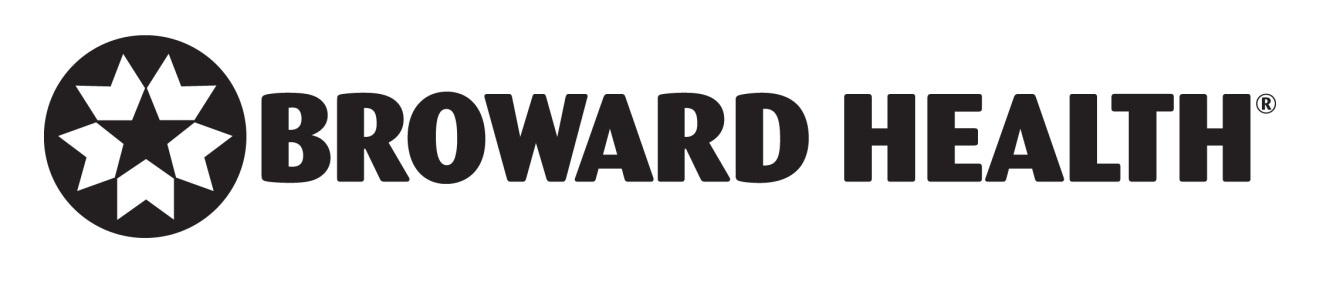 BUILDING COMMITTEE MEETING
BROWARD HEALTH SPECTRUM OFFICES – CONFERENCE CENTER SUITE 1501700 NW 49TH STREET, FORT LAUDERDALE, FL 33309      Wednesday, January 24, 2018 – 4PMPRELIMINARY AGENDA*Call to OrderRoll CallPublic CommentsOld BusinessBH – Sale of Sunrise Property – Contract Terminated – Next StepsNew BusinessBH – BDA Bid Results and Funding SourceBHMC – 4SWW Behavioral Health Unit Anti-Ligature UpgradesProjects Report on signature projectsBHCS – Bed Tower Expansion ProjectBHMC – SFCH Phase 2 Adjournment*Subject to change